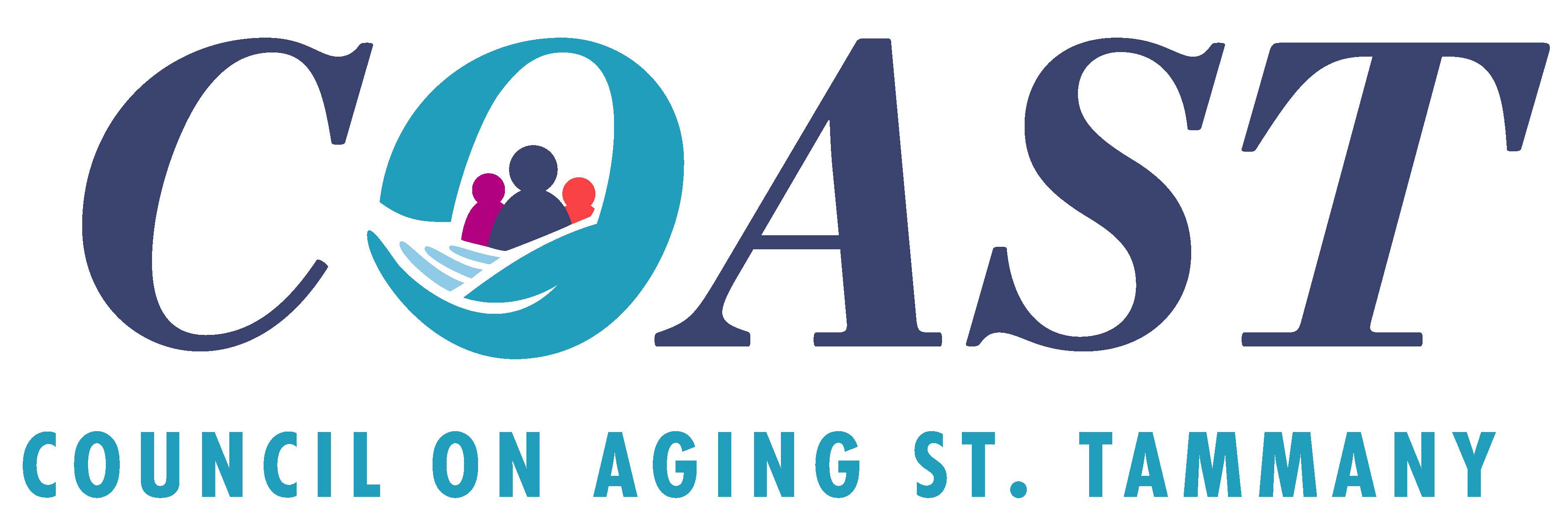 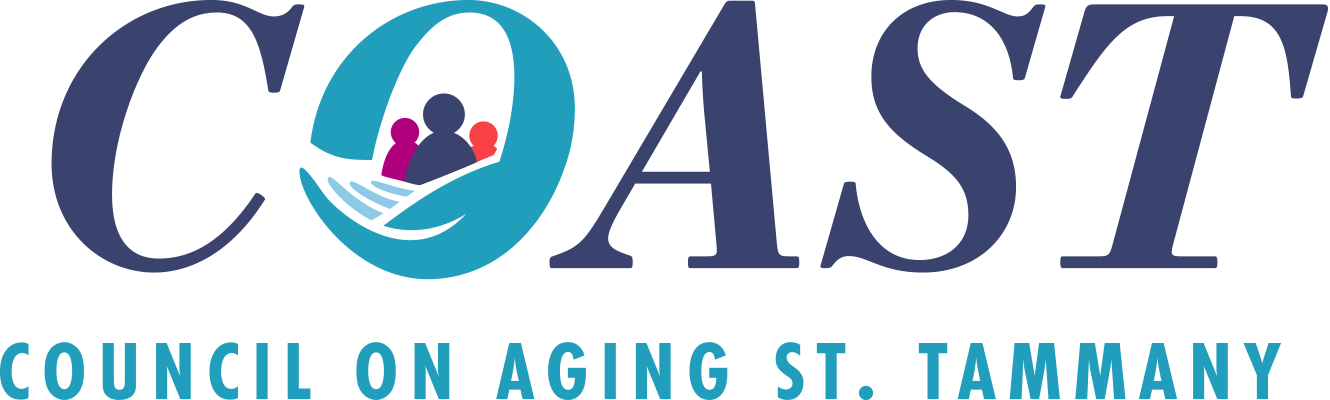 MondayTuesdayWednesdayWednesdayThursdayFriday1233459:00                      Coffee & Conversation9:30 – 10:30        Chair Yoga10:30                    Exercise10:30 – 12:00     Bridge9:00                      Coffee & Conversation9:30 – 10:15        Presentation and                               Bingo with                               AmericanRedCross9:00                   Coffee & Conversation9:30                   Games with Friends10:30                 Exercise9:00                   Coffee & Conversation9:30                   Games with Friends10:30                 Exercise9:00                       Coffee & Conversation9:30 – 10:30         Chair Yoga10– 11                   Bingo9:00                      Coffee & Conversation9:00 – 10:15        Bean Bag Baseball                              With Jacob10:30                    Exercise10:30 – 12:00      Bridge12:00                    LINE DANCING89101011129:00                      Coffee & Conversation9:30 – 10:30        Chair Yoga10:30                    Exercise10:30 – 12:00     Bridge9:00                      Coffee & Conversation9:30 – 10:15        Bingo9:00                   Coffee & Conversation9:30                   Games with Friends10:30                 Exercise9:00                   Coffee & Conversation9:30                   Games with Friends10:30                 Exercise9:00                       Coffee & Conversation9:30 – 10:30         Chair Yoga10– 11                   Bingo with Jacob9:00                      Coffee & Conversation9:00 – 10:15        Bean Bag Baseball10:30                    Exercise10:30 – 12:00      Bridge12:00                    LINE DANCING1516171718199:00                      Coffee & Conversation9:30 – 10:30        Chair Yoga10:30                    Exercise10:30 – 12:00     Bridge9:00                      Coffee & Conversation10:00                   Live Music with 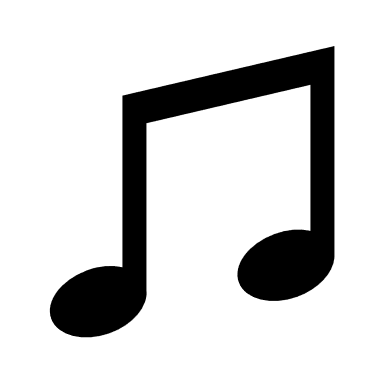                              Mannie and Mary9:00                   Coffee & Conversation9:30                   Activity with Alexa10:30                 Exercise9:00                   Coffee & Conversation9:30                   Activity with Alexa10:30                 Exercise9:00                       Coffee & Conversation9:30 – 10:30         Chair Yoga10– 11                   Bingo9:00                      Coffee & Conversation9:00 – 10:15        Bean Bag Baseball                              With Jacob10:30                    Exercise10:30 – 12:00      Bridge12:00                    LINE DANCING2223242425269:00                      Coffee & Conversation9:30 – 10:30        Chair Yoga10:30                    Exercise10:30 – 12:00     Bridge9:00                      Coffee & Conversation9:30 – 10:15       Presentation and                               Bingo with St.                               Catherine Hospice9:00                   Coffee & Conversation9:30                   Games with Friends10:30                 Exercise9:00                   Coffee & Conversation9:30                   Games with Friends10:30                 Exercise9:00                       Coffee & Conversation9:30 – 10:30         Chair Yoga10– 11                   Bingo9:00                      Coffee & Conversation9:00 – 10:15        Bean Bag Baseball                              With Jacob10:30                    Exercise10:30 – 12:00      Bridge12:00                    LINE DANCING29309:00                      Coffee & Conversation9:30 – 10:30        Chair Yoga10:30                    Exercise10:30 – 12:00     Bridge9:00                      Coffee & Conversation9:30 – 10:15        Bingo Activity Center Manager:                                                                                                Activity Site Manager:Angela Bickham                                                                                                                Evelyn MageeMonday – Friday 8am-4pm985-892-853019404 N. 10th Street | Covington, LA 70433Activity Center Manager:                                                                                                Activity Site Manager:Angela Bickham                                                                                                                Evelyn MageeMonday – Friday 8am-4pm985-892-853019404 N. 10th Street | Covington, LA 70433Activity Center Manager:                                                                                                Activity Site Manager:Angela Bickham                                                                                                                Evelyn MageeMonday – Friday 8am-4pm985-892-853019404 N. 10th Street | Covington, LA 70433Lunch Served Daily: 11:30amLunch Served Daily: 11:30amLunch Served Daily: 11:30amApril 2024Covington Activity Center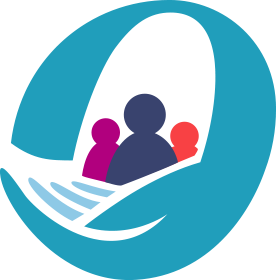 